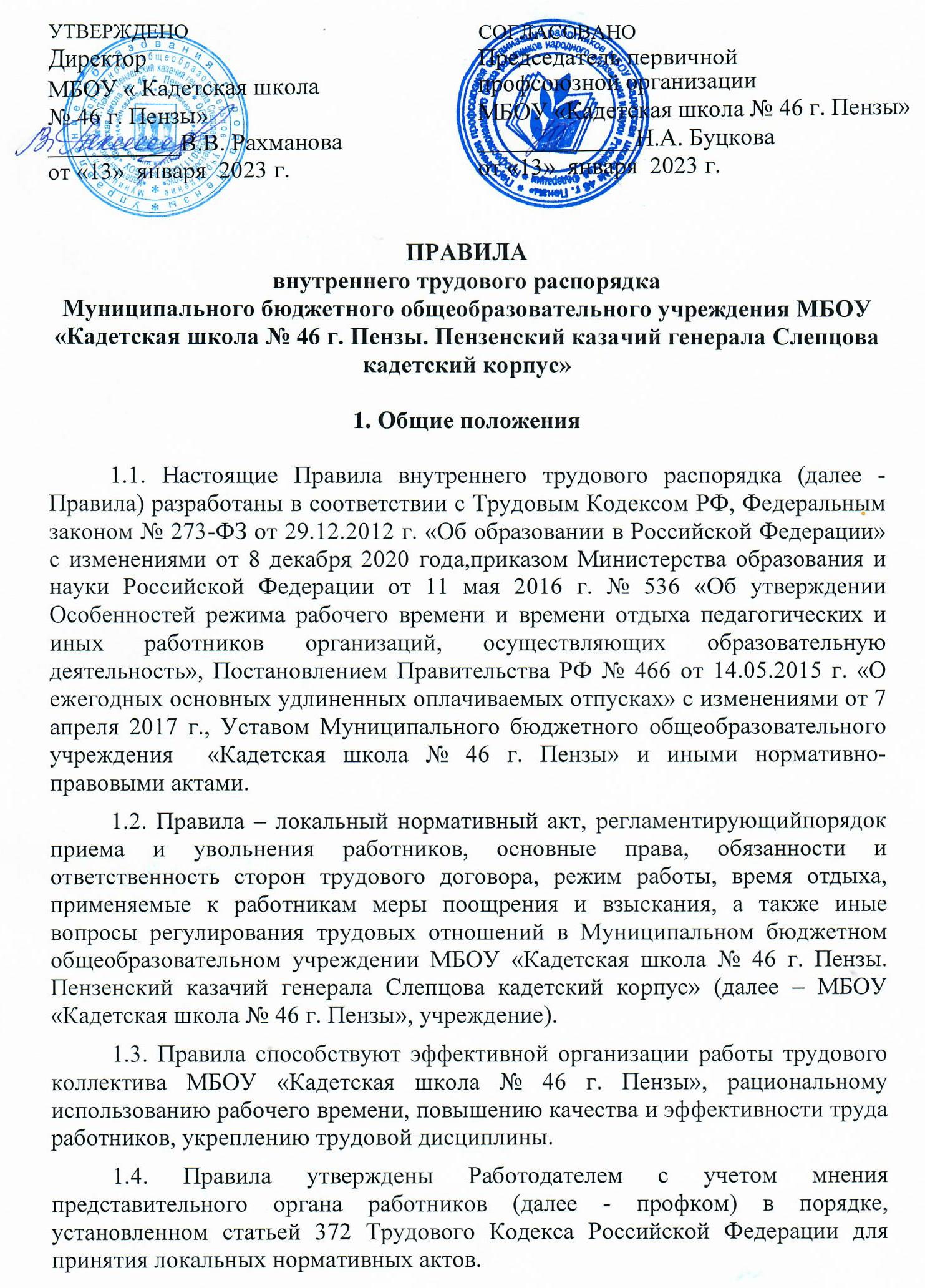 1.5. Правилав соответствии со статьей 190 Трудового Кодекса Российской Федерации (далее - ТК РФ) являются приложением к коллективному договору МБОУ «Кадетская школа № 46 г. Пензы».1.6. Все члены трудового коллектива МБОУ «Кадетская школа № 46 г. Пензы» несут ответственность за соблюдение настоящих Правил.2. Порядок приема, отказа в приеме на работу, перевода,отстранения и увольнения работников учреждения2.1. Порядок приема на работу2.1.1. Работники реализуют свое право на труд путем заключения трудового договора с МБОУ «Кадетская школа № 46 г. Пензы». ( ст.67 ТК РФ)2.1.2. Трудовой договор заключается путем составления и подписания соглашения между работодателем и работником, в соответствии с которым работодатель обязуется предоставить работнику работу по обусловленной трудовой функции, обеспечить условия труда, предусмотренные трудовым законодательством и иными нормативными правовыми актами, содержащими нормы трудового права, коллективным договором, соглашениями и локальными нормативными актами, своевременно и в полном размере выплачивать работнику заработную плату, а работник обязуется лично выполнять определенную этим соглашением трудовую функцию в интересах, под управлением и контролем работодателя, соблюдать правила внутреннего трудового распорядка, действующие у работодателя (статьи 56-57 ТК РФ).Один экземпляр трудового договора хранится в МБОУ « Кадетская школа № 46 г. Пензы», другой - у работника.2.1.3. При приеме на работу заключение срочного трудового договора допускается только в случаях, предусмотренных статьями 58 и 59 ТК РФ.2.1.4. При приеме на работу работник обязан предъявить администрации МБОУ « Кадетская школа № 46 г. Пензы» паспорт или другой документ, удостоверяющий личность;трудовую книжку и (или) сведения о трудовой деятельности (статья 66.1ТК РФ), за исключением случаев, если трудовой договор заключается впервые;документ, подтверждающий регистрацию в системе индивидуального (персонифицированного) учета, в том числе в форме электронного документа;документы воинского учета - для военнообязанных и лиц, подлежащих призыву на военную службу;документ об образовании и (или) о квалификации или наличии специальных знаний - при поступлении на работу, требующую специальных знаний или специальной подготовки;справку о наличии (отсутствии) судимости и (или) факта уголовного преследования либо о прекращении уголовного преследования по реабилитирующим основаниям, выданную в порядке и по форме, которые устанавливаются федеральным органом исполнительной власти, осуществляющим функции по выработке и реализации государственной политики и нормативно-правовому регулированию в сфере внутренних дел, - при поступлении на работу, связанную с деятельностью, к осуществлению которой в соответствии с ТК РФ, иным федеральным законом не допускаются лица, имеющие или имевшие судимость, подвергающиеся или подвергавшиеся уголовному преследованию;Запрещается требовать от лица, поступающего на работу, документы помимо предусмотренных ТК РФ, Ст. 65 ТК РФТрудовая книжка не представляется при наличии письменного соглашения между работодателем и дистанционным работником о невнесении в нее сведений о дистанционной работе (часть 6 статьи 312.2 ТК РФ). Если такое соглашение отсутствует, дистанционный работник должен предъявить трудовую книжку лично или направить ее по почте заказным письмом с уведомлением (часть 6 статьи 312.2 ТК РФ).При заключении трудового договора впервые работодателем оформляетсятрудовая книжка (за исключением случаев, если в соответствии с ТК РФ, иным федеральным законом трудовая книжка на работника не оформляется). В случае, если на лицо, поступающее на работу впервые, не был открыт индивидуальный лицевой счет, работодателем представляются в соответствующий территориальный орган Пенсионного фонда Российской Федерации сведения, необходимые для регистрации указанного лица в системе индивидуального (персонифицированного) учета (часть 4 статьи 65 ТК РФ).В случае отсутствия у лица, поступающего на работу, трудовой книжки в связи с ее утратой, повреждением или по иной причине работодатель обязан по письменному заявлению этого лица (с указанием причины отсутствия трудовой книжки) оформить новую трудовую книжку (за исключением случаев, если в соответствии с ТК РФ, иным федеральным законом трудовая книжка на работника не ведется) (часть 5 статьи 65 ТК РФ).2.1.5. Прием на работу оформляется приказом по учреждению, изданным на основании заключенного трудового договора. Содержание приказа должно соответствовать условиям заключенного трудового договора. Приказ о приеме на работу объявляется работнику под роспись в трехдневный срок со дня фактического начала работы. По требованию работника директор МБОУ  « Кадетская школа № 46 г. Пензы » обязан выдать ему надлежаще заверенную копию указанного приказа.2.1.6. При приеме на работу (до подписания трудового договора) работодатель обязан ознакомить работника под роспись с уставом МБОУ Кадетская школа № 46 г. Пензы, коллективным договором, настоящими Правилами, должностной инструкцией, инструкциями по охране труда и пожарной безопасности, иными локальными нормативными актами, непосредственно связанными с трудовой деятельностью работника.2.1.7. При заключении трудового договора в нем по соглашению сторон может быть предусмотрено условие об испытании работника в целях проверки его соответствия поручаемой работе. Отсутствие в трудовом договоре условия об испытании означает, что работник принят на работу без испытания. В период испытания на работника распространяются положения трудового законодательства и иных нормативных правовых актов, содержащих нормы трудового права, коллективного договора, соглашений, локальных нормативных актов.Испытание при приеме на работу не устанавливается для:беременных женщин и женщин, имеющих детей в возрасте до полутора лет;лиц, не достигших возраста восемнадцати лет;лиц, получивших среднее профессиональное образование или высшее образование по имеющим государственную аккредитацию образовательным программам и впервые поступающих на работу по полученной специальности в течение одного года со дня получения профессионального образования соответствующего уровня;лиц, приглашенных на работу в порядке перевода от другого работодателя по согласованию между работодателями;иных лиц в случаях, предусмотренных ТК РФ, иными федеральными законами, коллективным договором.Срок испытания не превышает трех месяцев, а для заместителей директора МБОУ «Кадетская школа № 46 г. Пензы», главного бухгалтера - шести месяцев, если иное не установлено федеральным законом. При заключении трудового договора на срок от двух до шести месяцев срок испытания не превышает двух недель. В срок испытания не засчитываются период временной нетрудоспособности работника и другие периоды, когда он фактически отсутствовал на работе.При неудовлетворительном результате испытания работодатель имеет право до истечения срока испытания расторгнуть трудовой договор с работником, предупредив его об этом в письменной форме не позднее, чем за три дня с указанием причин, послуживших основанием для признания этого работника не выдержавшим испытание. Решение работодателя работник имеет право обжаловать в суд. При неудовлетворительном результате испытания расторжение трудового договора производится без учета мнения профкома и без выплаты выходного пособия.Если срок испытания истек, а работник продолжает работу, то он считается выдержавшим испытание и последующее расторжение трудового договора допускается только на общих основаниях. Если в период испытания работник придет к выводу, что предложенная ему работа не является для него подходящей, то он имеет право расторгнуть трудовой договор по собственному желанию, предупредив об этом работодателя в письменной форме за три дня.2.1.8. Трудовой договор вступает в силу со дня его подписания работником и директором МБОУ «Кадетская школа № 46 г. Пензы». Работник обязан приступить к исполнению трудовых обязанностей со дня, определенного трудовым договором. Если в трудовом договоре не определен день начала работы, то работник должен приступить к работе на следующий рабочий день после вступления договора в силу. Если работник не приступил к работе в день начала работы, то работодатель имеет право аннулировать трудовой договор. Аннулированный трудовой договор считается незаключенным.2.1.9. Трудовая книжка установленного образца является основным документом о трудовой деятельности и трудовом стаже работника. Работодатель ведет трудовые книжки на каждого работника МБОУ «Кадетская школа № 46 г. Пензы», проработавшего у него свыше пяти дней, в случае, когда работа в учреждении является для работника основной.Трудовые книжки ведутся в соответствии с действующими нормативными актами, регламентирующими работу с трудовыми книжками.В трудовую книжку вносятся сведения о работнике, выполняемой им работе, переводах на другую постоянную работу и об увольнении работника, а также основания прекращения трудового договора и сведения о награждениях за успехи в работе. Сведения о взысканиях в трудовую книжку не вносятся, за исключением случаев, когда дисциплинарным взысканием является увольнение.Все записи вносятся в трудовую книжку на основании соответствующего приказа директора МБОУ «Кадетская школа № 46 г. Пензы».По желанию работника сведения о работе по совместительству вносятся в трудовую книжку по месту основной работы на основании документа, подтверждающего работу по совместительству.С каждой вносимой в трудовую книжку записью о выполняемой работе, переводе на другую постоянную работу и увольнении работодатель обязан ознакомить ее владельца под роспись в его личной карточке, в которой повторяется запись, внесенная в трудовую книжку.2.1.10. Работодатель также формирует в электронном виде основную информацию о трудовой деятельности и трудовом стаже каждого работника (далее - сведения о трудовой деятельности) и представляет ее в порядке, установленном законодательством Российской Федерации об индивидуальном (персонифицированном) учете в системе обязательного пенсионного страхования, для хранения в информационных ресурсах Пенсионного фонда Российской Федерации.В сведения о трудовой деятельности включаются информация о работнике, месте его работы, его трудовой функции, переводах работника на другую постоянную работу, об увольнении работника с указанием основания и причины прекращения трудового договора, другая предусмотренная ТК РФ, иным федеральным законом информация.В случаях, установленных ТК РФ, при заключении трудового договора лицо, поступающее на работу, предъявляет работодателю сведения о трудовой деятельности вместе с трудовой книжкой или взамен ее. Сведения о трудовой деятельности могут использоваться также для исчисления трудового стажа работника, внесения записей в его трудовую книжку (в случаях, если в соответствии с ТК РФ, иным федеральным законом на работника ведется трудовая книжка) и осуществления других целей в соответствии с законами и иными нормативными правовыми актами Российской Федерации.Лицо, имеющее стаж работы по трудовому договору, может получать сведения о трудовой деятельности:у работодателя по последнему месту работы (за период работы у данного работодателя) на бумажном носителе, заверенные надлежащим образом, или в форме электронного документа, подписанного усиленной квалифицированной электронной подписью (при ее наличии у работодателя);в многофункциональном центре предоставления государственных и муниципальных услуг на бумажном носителе, заверенные надлежащим образом;в Пенсионном фонде Российской Федерации на бумажном носителе, заверенные надлежащим образом, или в форме электронного документа, подписанного усиленной квалифицированной электронной подписью;с использованием единого портала государственных и муниципальных услуг в форме электронного документа, подписанного усиленной квалифицированной электронной подписью.Работодатель обязан предоставить работнику (за исключением случаев, если в соответствии с ТК РФ, или иным федеральным законом на работника ведется трудовая книжка) сведения о трудовой деятельности за период работы у данного работодателя способом, указанным в заявлении работника (на бумажном носителе, заверенные надлежащим образом, или в форме электронного документа, подписанного усиленной квалифицированной электронной подписью (при ее наличии у работодателя), поданном в письменной форме или направленном в порядке, установленном работодателем, по адресу электронной почты работодателя:в период работы не позднее трех рабочих дней со дня подачи этого заявления;при увольнении в день прекращения трудового договора.В случае выявления работником неверной или неполной информации в сведениях о трудовой деятельности, представленных работодателем для хранения в информационных ресурсах Пенсионного фонда Российской Федерации, работодатель по письменному заявлению работника обязан исправить или дополнить сведения о трудовой деятельности и представить их в порядке, установленном законодательством Российской Федерации об индивидуальном (персонифицированном) учете в системе обязательного пенсионного страхования, для хранения в информационных ресурсах Пенсионного фонда Российской Федерации.2.1.11. Трудовые книжки работников хранятся в МБОУ «Кадетская школа № 46 г. Пензы» как документы строгой отчетности. Трудовая книжка и личное дело директора хранится в Управлении образования.2.1.12. На каждого работника МБОУ «Кадетская школа № 46 г. Пензы» ведется личное дело, состоящее из заверенной копии приказа о приеме на работу, копии документа об образовании и профессиональной подготовке, медицинского заключения об отсутствии противопоказаний к работе в учреждении, документов, предъявляемых при приеме на работу вместо трудовой книжки, аттестационного листа (для педагогических работников). Здесь же хранится один экземпляр письменного трудового договора.Работодатель вправе предложить работнику заполнить листок по учету кадров, автобиографию для приобщения к личному делу, вклеить фотографию в личное дело.Личное дело работника хранится в МБОУ «Кадетская школа № 46 г. Пензы», в том числе и после увольнения, до 50 лет.2.2. Отказ в заключении трудового договора2.2.1. Не допускается необоснованный отказ в заключении трудового договора. Какое бы то ни было прямое или косвенное ограничение прав или установление прямых или косвенных преимуществ при заключении трудового договора в зависимости от пола, расы, цвета кожи, национальности, языка, происхождения, имущественного, семейного, социального и должностного положения, возраста, места жительства (в том числе наличия или отсутствия регистрации по месту жительства или пребывания), отношения к религии, убеждений, принадлежности или непринадлежности к общественным объединениям или каким-либо социальным группам, а также других обстоятельств, не связанных с деловыми качествами работников, не допускается, за исключением случаев, в которых право или обязанность устанавливать такие ограничения или преимущества предусмотрены федеральными законами.2.2.2. К педагогической деятельности допускаются лица, имеющие среднее профессиональное или высшее образование и отвечающие квалификационным требованиям, указанным в квалификационных справочниках, и (или) профессиональных стандартах.К педагогической деятельности не допускаются лица:а) лишенные права заниматься педагогической деятельностью в соответствии с вступившим в законную силу приговором суда;б) имеющие или имевшие судимость, подвергавшиеся уголовному преследованию (за исключением лиц, уголовное преследование в отношении которых прекращено по реабилитирующим основаниям) за преступления против жизни и здоровья, свободы, чести и достоинства личности (за исключением незаконной госпитализации в медицинскую организацию, оказывающую психиатрическую помощь в стационарных условиях, и клеветы), половой неприкосновенности и половой свободы личности, против семьи и несовершеннолетних, здоровья населения и общественной нравственности, основ конституционного строя и безопасности государства, мира и безопасности человечества, а также против общественной безопасности, за исключением случаев, предусмотренных пунктом 2.2.4. настоящих Правил;в) имеющие неснятую или непогашенную судимость за иные умышленные тяжкие и особо тяжкие преступления, не указанные в пункте б);г) признанные недееспособными в установленном федеральным законом порядке;д) имеющие заболевания, предусмотренные перечнем, утверждаемым федеральным органом исполнительной власти, осуществляющим функции по выработке государственной политики и нормативно-правовому регулированию в области здравоохранения.Лица из числа указанных в пункте б), имевшие судимость за совершение преступлений небольшой тяжести и преступлений средней тяжести против жизни и здоровья, свободы, чести и достоинства личности (за исключением незаконной госпитализации в медицинскую организацию, оказывающую психиатрическую помощь в стационарных условиях, и клеветы), семьи и несовершеннолетних, здоровья населения и общественной нравственности, основ конституционного строя и безопасности государства, мира и безопасности человечества, а также против общественной безопасности, и лица, уголовное преследование в отношении которых по обвинению в совершении этих преступлений прекращено по нереабилитирующим основаниям, могут быть допущены к педагогической деятельности при наличии решения комиссии по делам несовершеннолетних и защите их прав, созданной высшим исполнительным органом государственной власти субъекта Российской Федерации, о допуске их к педагогической деятельности.2.2.3. Запрещается отказывать в заключении трудового договора женщинам по мотивам, связанным с беременностью или наличием детей.2.2.4. Запрещается отказывать в заключении трудового договора работникам, приглашенным в письменной форме на работу в порядке перевода от другого работодателя, в течение одного месяца со дня увольнения с прежнего места работы.2.2.5. По письменному требованию лица, которому отказано в заключении трудового договора, работодатель обязан сообщить причину отказа в письменной форме в срок не позднее чем в течение семи рабочих дней со дня предъявления такого требования. Отказ в заключении трудового договора может быть обжалован в судебном порядке.2.3. Перевод работника на другую работу2.3.1. Изменение определенных сторонами условий трудового договора, в том числе перевод на другую работу, допускается только по соглашению сторон трудового договора, за исключением случаев, предусмотренных ТК РФ. Соглашение об изменении определенных сторонами условий трудового договора заключается в письменной форме.2.3.2. Перевод на другую работу – постоянное или временное изменение трудовой функции работника при продолжении работы у того же работодателя. Перевод на другую работу допускается только с письменного согласия работника, за исключением случаев, предусмотренных частями второй и третьей статьи 72.2 ТК РФ.2.3.3. По письменной просьбе работника или с его письменного согласия может быть осуществлен перевод работника на постоянную работу к другому работодателю. При этом трудовой договор по прежнему месту работы прекращается (пункт 5 части 1 статьи 77 ТК РФ).Не требуется согласия работника перемещение его у того же работодателя на другое рабочее место, в другое структурное подразделение, расположенное в той же местности, поручение ему работы, если это не влечет за собой изменения определенных сторонами условий трудового договора.Запрещается переводить и перемещать работника на работу, противопоказанную ему по состоянию здоровья.2.3.4. По соглашению сторон, заключаемому в письменной форме, работник может быть временно переведен на другую работу в том же учреждении на срок до одного года, а в случае, когда такой перевод осуществляется для замещения временно отсутствующего работника, за которым в соответствии с законом сохраняется место работы, - до выхода этого работника на работу. Если по окончании срока перевода прежняя работа работнику не предоставлена, а он не потребовал ее предоставления и продолжает работать, то условие соглашения о временном характере перевода утрачивает силу и перевод считается постоянным (статья 72.2. ТК РФ).2.3.5. Работника, нуждающегося в переводе на другую работу в соответствии с медицинским заключением, выданным в порядке, установленном федеральными законами и иными нормативными правовыми актами Российской Федерации, с его письменного согласия работодатель обязан перевести на другую имеющуюся в МБОУ «Кадетская школа № 46 г. Пензы» работу, не противопоказанную работнику по состоянию здоровья. Вопросы перевода работника, нуждающегося в переводе на другую работу в соответствии с медицинским заключением, регулируются статьёй 73 ТК РФ.2.4. Порядок отстранения от работы2.4.1. Работник отстраняется от работы (не допускается к работе) в случаях:появления на работе в состоянии алкогольного, наркотического или иного токсического опьянения;не прохождения в установленном порядке обучения и проверки знаний и навыков в области охраны труда;не прохождения в установленном порядке обязательного медицинского осмотра, а также обязательного психиатрического освидетельствования в случаях, предусмотренных ТК РФ, другими федеральными законами и иными нормативными правовыми актами Российской Федерации;при выявлении в соответствии с медицинским заключением, выданным в порядке, установленном федеральными законами и иными нормативными правовыми актами Российской Федерации, противопоказаний для выполнения работником работы, обусловленной трудовым договором;по требованию органов или должностных лиц, уполномоченных федеральными законами и иными нормативными правовыми актами Российской Федерации;в других случаях, предусмотренных ТК РФ, другими федеральными законами и иными нормативными правовыми актами Российской Федерации;наряду с указанными выше случаями педагогический работник отстраняется от работы (не допускается к работе) при получении от правоохранительных органов сведений о том, что данный работник подвергается уголовному преследованию за преступления, указанные в подпунктах б) и в) пункта 2.2.2. настоящих Правил. Педагогический работник отстраняется от работы (не допускается к работе) на весь период производства по уголовному делу до его прекращения либо до вступления в силу приговора суда.2.4.2. Работник отстраняется от работы (не допускается к работе) на весь период времени до устранения обстоятельств, явившихся основанием для отстранения от работы или недопущения к работе, если иное не предусмотрено ТК РФ, другими федеральными законами.2.4.3. В период отстранения от работы (недопущения к работе) заработная плата работнику не начисляется, за исключением случаев, предусмотренных ТК РФ или иными федеральными законами. В случаях отстранения от работы работника, который не прошел обучение и проверку знаний и навыков в области охраны труда либо обязательный медицинский осмотр не по своей вине, ему производится оплата за все время отстранения от работы как за простой.2.5. Порядок прекращения трудового договораОснованиями прекращения трудового договора являются:2.5.1. Соглашение сторон (статья 78 ТК РФ).2.5.2. Истечение срока трудового договора (статья 79 ТК РФ), за исключением случаев, когда трудовые отношения фактически продолжаются и ни одна из сторон не потребовала их прекращения.2.5.3. Расторжение трудового договора по инициативе работника (статья 80 ТК РФ).Работник имеет право расторгнуть трудовой договор, предупредив об этом работодателя в письменной форме не позднее чем за две недели, если иной срок не установлен ТК РФ или иным федеральным законом. Течение указанного срока начинается на следующий день после получения работодателем заявления работника об увольнении.По соглашению между работником и работодателем трудовой договор может быть расторгнут и до истечения срока предупреждения об увольнении.В случаях, когда заявление работника об увольнении по собственному желанию обусловлено невозможностью продолжения им работы (зачисление в образовательную организацию, выход на пенсию и другие случаи), а также в случаях установленного нарушения работодателем трудового законодательства и иных нормативных правовых актов, содержащих нормы трудового права, локальных нормативных актов, условий коллективного договора, соглашения или трудового договора, работодатель обязан расторгнуть трудовой договор в срок, указанный в заявлении работника.До истечения срока предупреждения об увольнении работник имеет право в любое время отозвать свое заявление. Увольнение в этом случае не производится, если на его место не приглашен в письменной форме другой работник, которому в соответствии с ТК РФ и иными федеральными законами не может быть отказано в заключении трудового договора.Если по истечении срока предупреждения об увольнении трудовой договор не был расторгнут и работник не настаивает на увольнении, то действие трудового договора продолжается.2.5.4. Трудовой договор может быть расторгнут по инициативе работодателя (статьи 71 и 81 ТК РФ) в случаях:1) ликвидации учреждения;2) сокращения численности или штата работников МБОУ «Кадетская школа № 46 г. Пензы»;3) несоответствия работника занимаемой должности или выполняемой работе вследствие недостаточной квалификации, подтвержденной результатами аттестации; при этом увольнение допускается, если невозможно перевести работника с его письменного согласия на другую имеющуюся у работодателя работу (как вакантную должность или работу, соответствующую квалификации работника, так и вакантную нижестоящую должность или нижеоплачиваемую работу), которую работник может выполнять с учетом его состояния здоровья;4) смены собственника имущества учреждения (в отношении заместителей директора и главного бухгалтера);5) неоднократного неисполнения работником без уважительных причин трудовых обязанностей, если он имеет дисциплинарное взыскание;6) однократного грубого нарушения работником трудовых обязанностей:прогула, то есть отсутствия на рабочем месте без уважительных причин в течение всего рабочего дня (смены), независимо от его (ее) продолжительности, а также в случае отсутствия на рабочем месте без уважительных причин более четырех часов подряд в течение рабочего дня;появления работника на работе (на своем рабочем месте либо на территории детского сада) в состоянии алкогольного, наркотического или иного токсического опьянения;разглашения охраняемой законом тайны, ставшей известной работнику в связи с исполнением им трудовых обязанностей, в том числе разглашения персональных данных другого работника;совершения по месту работы хищения (в том числе мелкого) чужого имущества, растраты, умышленного его уничтожения или повреждения, установленных вступившим в законную силу приговором суда или постановлением судьи, органа, должностного лица, уполномоченных рассматривать дела об административных правонарушениях;установленного комиссией по охране труда или уполномоченным по охране труда нарушения работником требований охраны труда, если это нарушение повлекло за собой тяжкие последствия (несчастный случай, авария) либо заведомо создавало реальную угрозу наступления таких последствий;7) совершения виновных действий работником, непосредственно обслуживающим денежные или товарные ценности, если эти действия дают основание для утраты доверия к нему со стороны работодателя;8) совершения работником аморального проступка, несовместимого с продолжением данной работы;9) принятия необоснованного решения заместителями директора МБОУ «Кадетская школа № 46 г. Пензы» и главным бухгалтером, повлекшего за собой нарушение сохранности имущества, неправомерное его использование или иной ущерб имуществу учреждения;10) однократного грубого нарушениязаместителями директора МБОУ «Кадетская школа № 46 г. Пензы» своих трудовых обязанностей;11) представления работником работодателю подложных документов при заключении трудового договора;12) в других случаях, установленных ТК РФ и иными федеральными законами.2.5.5. Перевод работника по его просьбе или с его согласия на работу к другому работодателю или переход на выборную работу (должность).2.5.6. Отказ работника от продолжения работы в связи со сменой собственника имущества учреждения, с изменением подведомственности (подчиненности) учреждения либо его реорганизацией, с изменением типа муниципального учреждения (статья 75 ТК РФ).2.5.7. Отказ работника от продолжения работы в связи с изменением определенных сторонами условий трудового договора (часть 4 статьи 74 ТК РФ).2.5.8. Отказ работника от перевода на другую работу, необходимого ему в соответствии с медицинским заключением, выданным в порядке, установленном федеральными законами и иными нормативными правовыми актами Российской Федерации, либо отсутствие в МБОУ «Кадетская школа № 46 г. Пензы» соответствующей работы (части 3 и 4 статьи 73 ТК РФ).2.5.9. Отказ работника от перевода на работу в другую местностьвместе с работодателем (часть первая статьи 72.1 ТК РФ).2.5.10. Обстоятельства, не зависящие от воли сторон (статья 83 ТК РФ).2.5.11. Нарушение установленных ТК РФ или иным федеральным законом правил заключения трудового договора, если это нарушение исключает возможность продолжения работы (статья 84 ТК РФ).2.5.12. Дополнительными основаниями прекращения трудового договора с педагогическими работниками являются:повторное в течение одного года грубое нарушение Устава учреждения;применение, в том числе однократное, методов воспитания, связанных с физическим и (или) психическим насилием над личностью обучающегося, воспитанника.2.5.13. Трудовой договор может быть прекращен и по другим основаниям, предусмотренным ТК РФ и иными федеральными законами.2.5.14. Не допускается увольнение работника по инициативе работодателя (за исключением случая ликвидации МБОУ «Кадетская школа № 46 г. Пензы») в период его временной нетрудоспособности и в период пребывания в отпуске.2.6. Порядок оформления прекращения трудового договора2.6.1. Прекращение трудового договора оформляется приказом по МБОУ «Кадетская школа № 46 г. Пензы», с которым работник должен быть ознакомлен под роспись. По требованию работника работодатель обязан выдать ему надлежащим образом заверенную копию указанного приказа.2.6.2. Днем прекращения трудового договора во всех случаях является последний день работы работника, за исключением случаев, когда работник фактически не работал, но за ним, в соответствии с ТК РФ или иным федеральным законом, сохранялось место работы (должность).2.6.3. В день прекращения трудового договора работодатель обязан выдать работнику трудовую книжку или предоставить сведения о трудовой деятельности (статья 66.1 ТК РФ) в МБОУ «Кадетская школа № 46 г. Пензы» и произвести с ним расчет в соответствии со статьей 140 ТК РФ. По письменному заявлению работника работодатель также обязан выдать ему заверенные надлежащим образом копии документов, связанных с работой.2.6.4. Запись в трудовую книжку об основании и причине прекращения трудового договора производится в точном соответствии с формулировками ТК РФ или иного федерального закона и со ссылкой на соответствующие статью, часть статьи, пункт статьи ТК РФ или иного федерального закона.2.6.5. При получении трудовой книжки в связи с увольнением работник расписывается в личной карточке формы Т-2 и в книге учета движения трудовых книжек и вкладышей к ним.2.6.6. В случае, если в день прекращения трудового договора выдать работнику трудовую книжку или предоставить сведения о трудовой деятельности в МБОУ «Кадетская школа № 46 г. Пензы» невозможно в связи с отсутствием работника либо его отказом от их получения, работодатель обязан направить работнику уведомление о необходимости явиться за трудовой книжкой либо дать согласие на отправление ее по почте или направить работнику по почте заказным письмом с уведомлением сведения о трудовой деятельности за период работы в МБОУ «Кадетская школа № 46 г. Пензы» на бумажном носителе, заверенные надлежащим образом. Со дня направления указанных уведомления или письма работодатель освобождается от ответственности за задержку выдачи трудовой книжки или предоставления сведений о трудовой деятельности в МБОУ «Кадетская школа № 46 г. Пензы».Работодатель также не несет ответственности за задержку выдачи трудовой книжки или за задержку предоставления сведений о трудовой деятельности в МБОУ «Кадетская школа № 46 г. Пензы» в случаях несовпадения последнего дня работы с днем оформления прекращения трудовых отношений при увольнении работника по основанию, предусмотренному подпунктом «а» пункта 6 части первой статьи 81 или пунктом 4 части первой статьи 83 ТК РФ, и при увольнении женщины, срок действия трудового договора с которой был продлен до окончания беременности или до окончания отпуска по беременности и родам в соответствии с частью второй статьи 261ТК РФ.По письменному обращению работника, не получившего трудовой книжки после увольнения, работодатель обязан выдать ее не позднее трех рабочих дней со дня обращения работника, а в случае, если в соответствии с ТК РФ, иным федеральным законом на работника не ведется трудовая книжка, по обращению работника (в письменной форме или направленному в порядке, установленном работодателем, по адресу электронной почты работодателя), не получившего сведений о трудовой деятельности в МБОУ «Кадетская школа № 46 г. Пензы» после увольнения, работодатель обязан выдать их не позднее трех рабочих дней со дня обращения работника способом, указанным в его обращении (на бумажном носителе, заверенные надлежащим образом, или в форме электронного документа, подписанного усиленной квалифицированной электронной подписью (при ее наличии у работодателя).3.Основные права и обязанности работодателя3.1. Работодатель имеет право:заключать, изменять и расторгать трудовые договоры с работниками МБОУ «Кадетская школа № 46 г. Пензы» в порядке и на условиях, которые установлены ТК РФ, иными федеральными законами;вести коллективные переговоры и заключать коллективные договоры;поощрять работников МБОУ «Кадетская школа № 46 г. Пензы» за добросовестный эффективный труд;требовать от работников исполнения ими трудовых обязанностей и бережного отношения к имуществу учреждения (в том числе к имуществу третьих лиц, находящемуся у работодателя, если работодатель несет ответственность за сохранность этого имущества) и других работников, соблюдения настоящих Правил;привлекать работников к дисциплинарной и материальной ответственности в порядке, установленном ТК РФ, иными федеральными законами;принимать локальные нормативные акты;реализовывать права, предоставленные ему законодательством о специальной оценке условий труда.3.2. Работодатель обязан:соблюдать трудовое законодательство и иные нормативные правовые акты, содержащие нормы трудового права, локальные нормативные акты, условия коллективного договора, соглашений и трудовых договоров;предоставлять работникам МБОУ «Кадетская школа № 46 г. Пензы» работу, обусловленную трудовым договором;обеспечивать безопасность и условия труда, соответствующие государственным нормативным требованиям охраны труда;обеспечивать работникам условия труда, связанные с исполнением ими трудовых обязанностей, соответствующие правилам и нормам охраны труда и техники безопасности, производственной санитарии и противопожарной защиты;обеспечивать расследование и учёт несчастных случаев с работниками и обучающимися, произошедших в МБОУ «Кадетская школа № 46 г. Пензы», на его территории, во время прогулок, экскурсий и т.п.;вести учет времени, фактически отработанного каждым работником;выплачивать в полном размере и своевременно причитающуюся работникам заработную плату в сроки, установленные в соответствии с ТК РФ, коллективным договором, настоящими Правилами, трудовыми договорами;вести коллективные переговоры, а также заключать коллективный договор в порядке, установленном ТК РФ;предоставлять представителям работников полную и достоверную информацию, необходимую для заключения коллективного договора, соглашения и контроля за их выполнением;знакомить работников под роспись с принимаемыми локальными нормативными актами, непосредственно связанными с их трудовой деятельностью;своевременно выполнять предписания федерального органа исполнительной власти, уполномоченного на осуществление федерального государственного надзора за соблюдением трудового законодательства и иных нормативных правовых актов, содержащих нормы трудового права, других федеральных органов исполнительной власти, осуществляющих государственный контроль (надзор) в установленной сфере деятельности, уплачивать штрафы, наложенные за нарушения трудового законодательства и иных нормативных правовых актов, содержащих нормы трудового права;рассматривать представления соответствующих профсоюзных органов, иных избранных работниками МБОУ «Кадетская школа № 46 г. Пензы» представителей о выявленных нарушениях трудового законодательства и иных актов, содержащих нормы трудового права, принимать меры по устранению выявленных нарушений и сообщать о принятых мерах указанным органам и представителям;создавать педагогическому совету необходимые условия для выполнения своих полномочий в целях улучшения образовательно-воспитательной работы;создавать условия, обеспечивающие участие работников в управлении «Кадетская школа № 46 г. Пензы» в предусмотренных ТК РФ, иными федеральными законами и коллективным договором формах;обеспечивать бытовые нужды работников, связанные с исполнением ими трудовых обязанностей;осуществлять обязательное социальное страхование работников в порядке, установленном федеральными законами;возмещать вред, причиненный работникам в связи с исполнением ими трудовых обязанностей, а также компенсировать моральный вред в порядке и на условиях, которые установлены ТК РФ, другими федеральными законами и иными нормативными правовыми актами Российской Федерации;предоставлять отпуска работникам МБОУ «Кадетская школа № 46 г. Пензы» в порядке и в очередности, определённых ТК РФ, иными федеральными законами, коллективным договором и настоящими Правилами;своевременно рассматривать критические замечания и сообщать о принятых мерах;исполнять иные обязанности, предусмотренные трудовым законодательством, в том числе законодательством о специальной оценке условий труда, и иными нормативными правовыми актами, содержащими нормы трудового права, коллективным договором, соглашениями, локальными нормативными актами и трудовыми договорами;предоставлять льготы и компенсации работникам с вредными условиями труда.4. Основные права и обязанности работника4.1. Работник имеет право на:заключение, изменение и расторжение трудового договора в порядке и на условиях, которые установлены ТК РФ, иными федеральными конами;предоставление работы, обусловленной трудовым договором;обеспечение рабочим местом, соответствующим государственным нормативным требованиям охраны труда и условиям, предусмотренным коллективным договором;своевременную и в полном объеме выплату заработной платы в соответствии со своей квалификацией, сложностью труда, количеством и качеством выполненной работы;отдых, обеспечиваемый установлением нормальной продолжительности рабочего времени, сокращенного рабочего времени для отдельных профессий и категорий работников, предоставлением еженедельных выходных дней, нерабочих праздничных дней, оплачиваемых ежегодных отпусков;получение полной достоверной информации об условиях труда и требованиях охраны труда на рабочем месте, включая реализацию прав, предусмотренных законодательством о специальной оценке условий труда;подготовку и дополнительное профессиональное образование в порядке, установленном ТК РФ, иными федеральными законами;объединение, включая право на создание профессиональных союзов и вступление в них для защиты своих трудовых прав, свобод и законных интересов;участие в управлении МБОУ «Кадетская школа № 46 г. Пензы» в предусмотренных ТК РФ, иными федеральными законами и коллективным договором формах;ведение коллективных переговоров и заключение коллективных договоров и соглашений через своих представителей, а также на информацию о выполнении коллективного договора, соглашений;защиту своих трудовых прав, свобод и законных интересов всеми не запрещенными законом способами;разрешение индивидуальных и коллективных трудовых споров, включая право на забастовку, в порядке, установленном ТК РФ, иными федеральными законами;возмещение вреда, причиненного работнику в связи с исполнением им трудовых обязанностей, и компенсацию морального вреда в порядке, установленном ТК РФ, иными федеральными законами;обязательное социальное страхование в случаях, предусмотренных федеральными законами;реализацию иных прав, предусмотренных в трудовом законодательстве.4.2. Работник обязан:добросовестно исполнять свои трудовые обязанности, возложенные на него трудовым договором, должностной инструкцией и иными документами, регламентирующими деятельность работника;соблюдать настоящие Правила;соблюдать трудовую дисциплину;выполнять установленные нормы труда;проходить обучение безопасным методам и приемам выполнения работ и оказанию первой помощи пострадавшим на производстве, инструктаж по охране труда, стажировку на рабочем месте, проверку знания требований охраны труда;проходить обязательные предварительные (при поступлении на работу) и периодические (в течение трудовой деятельности) медицинские осмотры, а также проходить внеочередные медицинские осмотры по направлению Работодателя в случаях, предусмотренных Трудовым кодексом РФ и иными федеральными законами;соблюдать требования по охране труда и обеспечению безопасности труда;бережно относиться к имуществу работодателя (в том числе к имуществу третьих лиц, находящемуся у работодателя, если работодатель несет ответственность за сохранность этого имущества) и других работников;способствовать созданию благоприятной деловой атмосферы в коллективе;незамедлительно сообщать работодателю либо непосредственному руководителю о возникновении ситуации, представляющей угрозу жизни и здоровью людей, сохранности имущества работодателя (в том числе имущества третьих лиц, находящегося у работодателя, если работодатель несет ответственность за сохранность этого имущества);принимать меры по устранению причин и условий, препятствующих нормальному выполнению работы (аварии, простои и т.д.), и немедленно сообщать о случившемся работодателю;поддерживать свое рабочее место, оборудование и приспособления в исправном состоянии, порядке и чистоте;соблюдать установленный работодателем порядок хранения документов, материальных и денежных ценностей;повышать свой профессиональный уровень путем систематического самостоятельного изучения специальной литературы, журналов, иной периодической специальной информации по своей должности (профессии, специальности), по выполняемой работе (услугам);заключать договор о полной материальной ответственности в случае, когда приступает к работе по непосредственному обслуживанию или использованию денежных, товарных ценностей, иного имущества, в случаях и в порядке, установленных законом;эффективно использовать персональные компьютеры, оргтехнику и другое оборудование, экономно и рационально расходовать материалы и энергию, другие материальные ресурсы;исполнять иные обязанности, предусмотренные законодательством Российской Федерации, настоящими Правилами, иными локальными нормативными актами и трудовым договором.проходить аттестацию на соответствие занимаемой должности в порядке, установленном законодательством об образовании:аттестация педагогических работников проводится в целях подтверждения педагогических работников занимаемым ими должностям на основе оценки их профессиональной деятельности и по желанию педагогических работников в целях установления квалификационной категории;проведение аттестации педагогических работников в целях подтверждения соответствия педагогических работников занимаемым ими должностям осуществляется один раз в пять лет на основе оценки их профессиональной деятельности аттестационной комиссией школы.Педагогическим работникам запрещается использовать образовательную деятельность для пропаганды идеологии насилия в том числе экстремизма и религиозных или иных убеждений либо отказу от них, для разжигания социальной, расовой, национальной или религиозной розни, для агитации, пропагандирующей исключительность, превосходство либо неполноценность граждан по признаку социальной, расовой, национальной, религиозной или языковой принадлежности, их отношения к религии, в том числе посредством сообщения обучающимся недостоверных сведений об исторических, о национальных, религиозных и культурных традициях народов, а также для побуждения обучающихся к действиям, противоречащим Конституции Российской Федерации.Должностные лица школы несут ответственность за жизнь и здоровье обучающихся во время их пребывания в образовательной организации (во время уроков ответственность за жизнь и здоровье обучающихся несут учителя, во время перемен – дежурный администратор/педагог, во время прогулки – сопровождающий педагог, во время поездки, экскурсии – должностное лицо, назначенное приказом директора школы)Педагогические работники несут ответственность за неисполнение или ненадлежащее исполнение возложенных на них обязанностей в порядке и в случаях, которые установлены федеральными законами. Неисполнение или ненадлежащее исполнение педагогическими работниками обязанностей, учитывается при прохождении ими аттестации.Педагогическим работникам запрещается в течение и по завершении учебного дня отпускать обучающегося начальной школы из школы без сопровождения взрослых, если на это нет согласия родителей (законных представителей) ученика.  Перечень лиц, которые уполномочены забирать ребенка из школы, устанавливается в письменном заявлении родителей (законных представителей) ученика на имя директора школы. При передаче ребенка совершеннолетнему лицу педагог должен убедиться, что лицо, забирающее ребенка, внесено в перечень уполномоченных лиц.Своевременно и точно исполнять распоряжения директора школы, использовать рабочее время для производительного труда, воздерживаться от действий, мешающих другим работникам выполнять их трудовые обязанности.       4.3. Трудовые обязанности и права работников конкретизируются в трудовых договорах и должностных инструкциях.5. Режим работы и время отдыха         5.1. МБОУ «Кадетская школа № 46 г. Пензы» установлен  режим работы:пяти дневная рабочая неделя для обучающихся 1-4 классов, суббота – воскресенье – выходной день;шести дневная рабочая неделя для обучающихся 5-11 классов, воскресенье – выходной день.Начало работы МБОУ «Кадетская школа № 46 г. Пензы» 8-00 часовОкончание работы МБОУ «Кадетская школа № 46 г. Пензы» 20-00 часов         5.2. Для педагогических работников установлена сокращенная продолжительность рабочего времени не более 36 часов в неделю.5.3. Норма часов педагогической работы воспитателя  в неделю за ставку заработной платы устанавливается:воспитателям, осуществляющим присмотр за детьми, уход и организацию образовательной деятельности в группах продленного дня - 30 часов.5.3.1. За норму часов педагогической работы за ставку заработной платы педагогических работников, перечисленных ниже, принимается норма часов учебной работы, являющаяся нормируемой частью их педагогической работы (далее – норма часов учебной работы).Норма часов учебной работы 18 часов в неделю за ставку заработной платы устанавливается:учителям;педагогам дополнительного образования;социальному педагогу;педагогу-психологу; педагогу-организатору.К другой части педагогической работы работников, ведущих учебную работу, требующей затрат рабочего времени, которое не конкретизировано по количеству часов, относится выполнение видов работы, предусмотренной квалификационными характеристиками по занимаемой должности.5.3.2. В зависимости от трудовых (должностных) обязанностей в рабочее время педагогических работников включается учебная работа, воспитательная работа, индивидуальная работа с обучающимися, научная, творческая и исследовательская работа, а также другая педагогическая работа, предусмотренная трудовыми (должностными) обязанностями и (или) индивидуальным планом, - методическая, подготовительная, организационная, диагностическая, работа по ведению мониторинга, работа, предусмотренная планами воспитательных, физкультурно-оздоровительных, спортивных, творческих и иных мероприятий, проводимых с обучающимися.5.3.3. Нормы часов педагогической работы за ставку заработной платы педагогических работников, предусмотренные подпунктом 5.3.2, устанавливаются в астрономических часах. Нормы часов учебнойработы,  устанавливаются в астрономических часах, включая короткие перерывы (перемены), динамическую паузу.При этом учебная нагрузка исчисляется исходя из продолжительности занятий, не превышающей 45 минут.Конкретная продолжительность занятий, в том числе возможность проведения спаренных занятий, а также перерывов (перемен) между ними предусматривается уставом МБОУ «Кадетская школа № 46 г. Пензы» либо локальным нормативным актом учреждения с учётом соответствующих санитарно-эпидемиологических правил и нормативов.Выполнение учебной нагрузки регулируется расписанием занятий.5.3.4. Учебная нагрузка педагогических работников определяется с учетом количества часов по учебным планам, рабочим программам учебных предметов, образовательным программам, кадрового обеспечения МБОУ «Кадетская школа № 46 г. Пензы». Объем учебной нагрузки педагогических работников, выполняющих учебную работу, определяется ежегодно на начало учебного года, устанавливается приказом по МБОУ «Кадетская школа № 46 г. Пензы» и оговаривается в трудовом договоре, заключаемом педагогическим работником с МБОУ «Кадетская школа № 46 г. Пензы».Временное или постоянное изменение (увеличение или снижение) объема учебной нагрузки педагогических работников по сравнению с учебной нагрузкой, оговоренной в трудовом договоре, допускается только по соглашению сторон трудового договора, заключаемого в письменной форме, за исключением изменения объема учебной нагрузки педагогических работников в сторону его снижения, связанного с уменьшением количества часов по учебным планам, учебным графикам, сокращением количества обучающихся, занимающихся, групп, сокращением количества классов (классов-комплектов).Об изменениях объема учебной нагрузки (увеличение или снижение), а также о причинах, вызвавших необходимость таких изменений, работодатель обязан уведомить педагогических работников в письменной форме не позднее, чем за два месяца до осуществления предполагаемых изменений, за исключением случаев, когда изменение объема учебной нагрузки осуществляется по соглашению сторон трудового договора.Учебная нагрузка педагогических работников верхним пределом не ограничивается.5.3.5. При возложении на учителей МБОУ «Кадетская школа № 46 г. Пензы», для которых указанное учреждение являются основным местом работы, обязанностей по обучению на дому детей, которые по состоянию здоровья не могут посещать МБОУ «Кадетская школа № 46 г. Пензы», количество часов, установленное для обучения таких детей, включается в учебную нагрузку учителей.5.3.6. Порядок определения учебной нагрузки педагогических работников, оговариваемой в трудовом договоре, регулируется приказом Министерства образования и науки Российской Федерации от 22 декабря 2014 г. № 1601 «О продолжительностирабочего времени (нормах часов педагогической работы за ставку заработной платы) педагогических работников и о порядке определения учебной нагрузки педагогических работников, оговариваемой в трудовом договоре.5.3.7. При увеличении или уменьшении у педагогических работников объема педагогической работы против норм часов за ставку заработной платы, продолжительность их рабочего времени увеличивается или уменьшается.5.3.8. Другая часть педагогической работы, определяемая с учётом должностных обязанностей, предусмотренных квалификационными характеристиками по должностям, занимаемым работниками, ведущими учебную работу, а также дополнительных видов работ, непосредственно связанных с образовательной деятельностью, выполняемых с их письменного согласия за дополнительную оплату, регулируется следующим образом:самостоятельно – подготовка к осуществлению образовательной деятельности и выполнению обязанностей по обучению, воспитанию обучающихся и (или) организации образовательной деятельности, участие в разработке рабочих программ предметов, курсов, дисциплин (модулей) (в соответствии с требованиями федеральных государственных образовательных стандартов и с правом использования как типовых, так и авторских рабочих программ), изучение индивидуальных способностей, интересов и склонностей обучающихся;графиками, планами, расписаниями, утверждаемыми приказом по МБОУ «Кадетская школа № 46 г. Пензы», – выполнение дополнительной индивидуальной и (или) групповой работы с обучающимися, участие в оздоровительных, воспитательных и других мероприятиях, проводимых в целях реализации образовательных программ в МБОУ «Кадетская школа № 46 г. Пензы», включая участие в концертной деятельности, конкурсах, состязаниях, спортивных соревнованиях, экскурсиях, других формах учебной деятельности (с указанием в локальном нормативном акте порядка и условий выполнения работ);трудовым договором (дополнительным соглашением к трудовому договору) – выполнение с письменного согласия дополнительных видов работ, непосредственно связанных с образовательной деятельностью, на условиях дополнительной оплаты (классное руководство; проверка письменных работ; заведование учебными кабинетами, лабораториями, мастерскими, учебно-опытными участками; руководство методическими объединениями; другие дополнительные виды работ с указанием в трудовом договоре их содержания, срока выполнения и размера оплаты);локальными нормативными актами МБОУ «Кадетская школа № 46 г. Пензы»:- ведение журнала и дневников обучающихся в электронной (либо в бумажной) форме;- организация и проведение методической, диагностической и консультативной помощи родителям (законным представителям) обучающихся;- периодические кратковременные дежурства в МБОУ «Кадетская школа № 46 г. Пензы» в период осуществления образовательного процесса, которые при необходимости организуются в целях подготовки к проведению занятий, наблюдения за выполнением режима дня обучающимися, обеспечения порядка и дисциплины в течение учебного времени, в том числе во время перерывов между занятиями, устанавливаемых для отдыха обучающихся различной степени активности, приёма ими пищи.5.3.9. При составлении графика дежурств работников в МБОУ «Кадетская школа № 46 г. Пензы», ведущих учебную работу, в период проведения занятий, до их начала и после окончания занятий, учитываются сменность работы МБОУ «Кадетская школа № 46 г. Пензы», режим рабочего времени каждого работника, ведущего учебную работу, в соответствии с расписанием занятий, общим планом мероприятий, а также другие особенности работы, с тем чтобы не допускать случаев длительного дежурства работников, ведущих учебную работу, и дежурства в дни, когда учебная нагрузка отсутствует или незначительна. В дни работы работники, ведущие учебную работу, привлекаются к дежурству в МБОУ «Кадетская школа № 46 г. Пензы» не ранее чем за 20 минут до начала занятий и не позднее 20 минут после окончания их последнего занятия.График дежурств составляется на месяц и утверждается директором МБОУ «Кадетская школа № 46 г. Пензы», с учётом мнения профкома в порядке, установленном статьей 372 ТК РФ, доводится до сведения работников под роспись и вывешивается на видном месте.5.3.10. В дни недели (периоды времени, в течение которых функционирует МБОУ «Кадетская школа № 46 г. Пензы»), свободные для работников, ведущих учебную работу, от проведения занятий по расписанию и выполнения непосредственно в МБОУ « «Кадетская школа № 46 г. Пензы» иных должностных обязанностей, предусмотренных квалификационными характеристиками по занимаемой должности, а также от выполнения дополнительных видов работ за дополнительную оплату, обязательное присутствие в МБОУ «Кадетская школа № 46 г. Пензы» не требуется.При составлении расписаний занятий, планов и графиков работ работодатель предусматривает для работников, ведущих учебную работу, свободный день с целью использования его для дополнительного профессионального образования, самообразования, подготовки к занятиям.5.4. Продолжительность рабочего времени директора, заместителей директора, работников из числа учебно-вспомогательного и обслуживающего персонала определяется из расчета 40 часов в неделю.5.5. Режим работы директора и его заместителей определяется графиком работы с учётом необходимости обеспечения руководящих функций.5.6. Для работников, занимающих должности директора, заместителей директора, может быть установлен ненормированный рабочий день.Условие о режиме ненормированного рабочего дня обязательно включается в трудовой договор.5.7. Для специалистов из числа учебно-вспомогательного и обслуживающего персонала МБОУ «Кадетская школа № 46 г. Пензы» устанавливается режим рабочего времени: с 8-00 до 17-00.5.8. Для сторожей МБОУ «Кадетская школа № 46 г. Пензы» устанавливается режим работы с суммированным учётом рабочего времени по графику сменности. Продолжительность учётного периода (квартал, полгода, год) оговаривается работодателем в трудовом договоре работника.Нормальное число рабочих часов за учетный период еженедельной продолжительности рабочего времени у сторожей - 40 часов в неделю. Для работников, принятых на неполный рабочий день (смену) и (или) неполную рабочую неделю, нормальное число рабочих часов за учетный период соответственно уменьшается.Продолжительность работы (смены) в ночное время для сторожей, принятых для работы в ночное время (время с 22 часов до 6 часов), не сокращается (ст. 96 ТК РФ).5.9. При приеме на работу или в течение действия трудовых отношений по соглашению между работодателем и работником может устанавливаться неполное рабочее время.Работодатель обязан установить неполное рабочее время по просьбе следующих категорий работников:- беременным женщинам;- одному из родителей (опекуну, попечителю), имеющему ребенка в возрасте до 14 лет (ребенка-инвалида в возрасте до 18 лет);- лицу, осуществляющему уход за больным членом семьи в соответствии с медицинским заключением, выданным в установленном порядке;- женщине, находящейся в отпуске по уходу за ребенком до достижения им возраста трех лет, отцу ребенка, бабушке, деду, другому родственнику или опекуну, фактически осуществляющему уход за ребенком и желающему работать на условиях неполного рабочего времени с сохранением права на получение пособия.Работа на условиях неполного рабочего времени не влечет для работников каких-либо ограничений продолжительности ежегодного основного оплачиваемого отпуска, исчисления общего трудового стажа и других трудовых прав.5.10. При приеме на работу или в течение действия трудовых отношений по соглашению между работодателем и работником может устанавливаться режим гибкого рабочего времени.Работодатель обеспечивает отработку работником суммарного количества рабочих часов в течение установленного учетного периода (рабочего дня, недели, месяца и других).Время начала, окончания или общая продолжительность рабочего дня (смены) при работе в режиме гибкого рабочего времени оговариваются работодателем в трудовом договоре работника.5.11. Для отдельных категорий работников предусмотрена следующая максимальная продолжительность ежедневной работы:- для работников в возрасте от 15 до 16 лет - пять часов;- для работников в возрасте от 16 до 18 лет - семь часов;- для учащихся, совмещающих учебу с работой:  от 14 до 16 лет - два с половиной часа;  от 16 до 18 лет - четыре часа;- для инвалидов - в соответствии с медицинским заключением.5.12. Для работников, работающих по совместительству, продолжительность рабочего дня не должна превышать четырех часов в день.Если работник по основному месту работы свободен от исполнения трудовых обязанностей, он может работать по совместительству полный рабочий день. Продолжительность рабочего времени в течение учетного периода (одного месяца или другое) при работе по совместительству не должна превышать половины месячной нормы рабочего времени, установленной для соответствующей категории работников. Учётный период оговаривается в трудовом договоре с работников.Ограничения продолжительности рабочего времени при работе по совместительству не применяются в следующих случаях:- если по основному месту работы работник приостановил работу в связи с задержкой выплаты заработной платы;- если по основному месту работы работник отстранен от работы в соответствии с медицинским заключением.5.13. Работодатель имеет право привлекать работника к работе за пределами продолжительности рабочего времени, установленной для данного работника в следующих случаях:- при необходимости выполнить сверхурочную работу;- если работник работает на условиях ненормированного рабочего дня.Работодатель обязан получить письменное согласие работника на привлечение его к сверхурочной работе, которая выполняется работником по инициативе работодателя за пределами установленной для работника продолжительности рабочего времени: ежедневной работы (смены), а при суммированном учете рабочего времени - сверх нормального числа рабочих часов за учетный период.Работодатель вправе привлекать работника к сверхурочной работе без его согласия в следующих случаях:- при производстве работ, необходимых для предотвращения катастрофы, производственной аварии либо устранения последствий катастрофы, производственной аварии или стихийного бедствия;- при производстве общественно необходимых работ по устранению непредвиденных обстоятельств, нарушающих нормальное функционирование систем водоснабжения, газоснабжения, отопления, освещения, канализации, транспорта, связи;- при производстве работ, необходимость которых обусловлена введением чрезвычайного или военного положения, а также неотложных работ в условиях чрезвычайных обстоятельств, т.е. в случае бедствия или угрозы бедствия (пожары, наводнения, голод, землетрясения, эпидемии или эпизоотии) и в иных случаях, ставящих под угрозу жизнь или нормальные жизненные условия всего населения или его части.5.14. Работодатель ведет учет времени, фактически отработанного каждым работником.В случае неявки на работу по болезни работник обязан поставить в известность своего непосредственного руководителя о невыходе на работу в максимально возможные краткие сроки.5.15. Графики сменности составляются работодателем с учётом мнения профкома в порядке, установленном статьей 372 ТК РФ, доводятся до сведения работников под роспись и вывешиваются на видном месте.График дежурств составляется на месяц и утверждается директором МБОУ «Кадетская школа № 46 г. Пензы», с учётом мнения профкома в порядке, установленном статьей 372 ТК РФ, доводится до сведения работников под роспись и вывешивается на видном месте.5.16. Периоды каникулярного времени, установленные для обучающихся МБОУ «Кадетская школа № 46 г. Пензы» и не совпадающие для педагогических работников и иных работников с установленными им соответственно ежегодными основными удлинёнными и ежегодными дополнительными оплачиваемыми отпусками, ежегодными основными и ежегодными дополнительными оплачиваемыми отпусками (далее соответственно – каникулярное время и отпуск), являются для них рабочим временем с оплатой труда в соответствии с законодательством Российской Федерации.В каникулярное время, не совпадающее с отпуском педагогических работников, уточняется режим их рабочего времени и регулируется графиками работ.Педагогические работники в каникулярное время выполняют педагогическую (в том числе методическую и организационную) работу, связанную с реализацией образовательной программы, в пределах нормируемой части их педагогической работы (установленного объёма учебной нагрузки), определённой им до начала каникулярного времени, а также времени, необходимого для выполнения работ, предусмотренных подпунктом 5.3.10. настоящих Правил (при условии, что выполнение таких работ планируется в каникулярное время).Режим рабочего времени учителей, осуществляющих обучение детей на дому в соответствии с медицинским заключением, в каникулярное время определяется с учётом количества часов указанного обучения таких детей, установленного им до начала каникул.Каникулярное время, не совпадающее с отпуском педагогических работников, используется также для их дополнительного профессионального образования в установленном трудовым законодательством порядке.5.17. Режим рабочего времени педагогических работников, принятых на работу в период летнего каникулярного времени обучающихся, определяется в пределах продолжительности рабочего времени или нормы часов педагогической работы в неделю, установленной за ставку заработной платы.5.18. Периоды отмены (приостановки) занятий, деятельности МБОУ «Кадетская школа № 46 г. Пензы» для обучающихся в отдельных классах (группах) либо в целом по учреждению по санитарно-эпидемиологическим, климатическим и другим основаниям являются рабочим временем педагогических работников и иных работников. В эти периоды педагогические работники и иные работники привлекаются к выполнению работ в порядке и на условиях, предусмотренных для режима рабочего времени работников МБОУ «Кадетская школа № 46 г. Пензы» в каникулярное время.5.19. В случае катастрофы природного или техногенного характера, производственной аварии, несчастного случая на производстве, пожара, наводнения, землетрясения, эпидемии или эпизоотии и в любых исключительных случаях, ставящих под угрозу жизнь или нормальные жизненные условия всего населения или его части, работник может быть временно переведен по инициативе работодателя на дистанционную работу на период наличия указанных обстоятельств (случаев). Временный перевод работника на дистанционную работу по инициативе работодателя также может быть осуществлен в случае принятия соответствующего решения органом государственной власти и (или) органом местного самоуправления.Работодатель с учетом мнения профкома в порядке, установленном статьей 372 ТК РФ, принимает локальный нормативный акт о временном переводе работников на дистанционную работу в соответствии со статьёй 312.9 ТК РФ.5.20. Общие собрания трудового коллектива проводятся по мере необходимости, но не реже одного раза в год. Заседания педагогического совета проводятся не реже 6 раз в год. Продолжительность собраний и заседаний не более 2 часов, родительских собраний – не более 2 часов.Время отдыха5.21. Время отдыха - время, в течение которого работник свободен от исполнения трудовых обязанностей и которое он может использовать по своему усмотрению.Видами времени отдыха являются:перерывы в течение рабочего дня (смены);ежедневный (междусменный) отдых;выходные дни (еженедельный непрерывный отдых);нерабочие праздничные дни;отпуска.5.22. В течение рабочего дня (смены) работнику предоставляется перерыв для отдыха и питания.5.22.1. Перерыв для приёма пищи педагогическим работникам, выполняющим свои обязанности непрерывно в течение рабочего дня, не устанавливается. Работники, указанные выше, принимают пищу в течение рабочего времени одновременно вместе с обучающимися (приказ Министерства образования и науки Российской Федерации от 11 мая 2016 г. № 536).5.22.2. Время предоставления перерыва и его конкретная продолжительность может устанавливаться по соглашению между работником и работодателем.Перерыв для отдыха и питания не включается в рабочее время работников и не оплачивается.5.23. Всем работникам МБОУ «Кадетская школа № 46 г. Пензы» предоставляются выходные дни (еженедельный непрерывный отдых).Выходной день в МБОУ «Кадетская школа № 46 г. Пензы» - воскресенье.Сторожам выходные дни предоставляются по графику сменности.Продолжительность еженедельного непрерывного отдыха у работников МБОУ «Кадетская школа № 46 г. Пензы», работающих по расписанию и (или) графику сменности (сторожа), не может быть менее 42 часов.5.24. Для всех категорий работников МБОУ «Кадетская школа № 46 г. Пензы» продолжительность рабочего дня, непосредственно предшествующего нерабочему праздничному дню, уменьшается на один час.5.25. Работа в выходные и нерабочие праздничные дни запрещена.Работники привлекаются к работе в выходные и нерабочие праздничные дни с их письменного согласия в случае необходимости выполнения заранее непредвиденных работ, от срочного выполнения которых зависит в дальнейшем нормальная работа МБОУ «Кадетская школа № 46 г. Пензы» в целом или его отдельных структурных подразделений.Привлечение работников к работе в выходные и нерабочие праздничные дни без их согласия допускается в следующих случаях:1) для предотвращения катастрофы, производственной аварии либо устранения последствий катастрофы, производственной аварии или стихийного бедствия;2) для предотвращения несчастных случаев, уничтожения или порчи имущества работодателя;3) для выполнения работ, необходимость которых обусловлена введением чрезвычайного или военного положения, а также неотложных работ в условиях чрезвычайных обстоятельств, то есть в случае бедствия или угрозы бедствия (пожары, наводнения, голод, землетрясения, эпидемии или эпизоотии) и в иных случаях, ставящих под угрозу жизнь или нормальные жизненные условия всего населения или его части.В других случаях привлечение к работе в выходные и нерабочие праздничные дни допускается с письменного согласия работника и с учетом мнения профкома в порядке, установленном статьей 372 ТК РФ.В нерабочие праздничные дни допускается производство неотложных ремонтных и погрузочно-разгрузочных работ.Привлечение к работе в выходные и нерабочие праздничные дни инвалидов, женщин, имеющих детей в возрасте до трех лет, допускается только при условии, если это не запрещено им по состоянию здоровья в соответствии с медицинским заключением, выданным в порядке, установленном федеральными законами и иными нормативными правовыми актами Российской Федерации. При этом инвалиды, женщины, имеющие детей в возрасте до трех лет, знакомятся под роспись со своим правом отказаться от работы в выходной или нерабочий праздничный день.Привлечение работников к работе в выходные и нерабочие праздничные дни производится по письменному распоряжению работодателя.5.26. Работникам МБОУ «Кадетская школа № 46 г. Пензы» предоставляются ежегодные отпуска с сохранением места работы (должности) и среднего заработка.5.26.1. Продолжительность ежегодных основных удлиненных оплачиваемых отпусков педагогических работников и директора МБОУ «Кадетская школа № 46 г. Пензы» регулируется постановлением Правительства РФ от 14 мая 2015 г. № 466 «О ежегодных основных удлиненных оплачиваемых отпусках»5.26.2. Продолжительность отпуска специалистов из числа учебно-вспомогательного и обслуживающего персонала составляет 28 календарных дней.( работников – инвалидов – 30 календарных дней)5.27. Оплачиваемый отпуск предоставляется работнику ежегодно.Право на использование отпуска за первый год работы возникает у работника по истечении шести месяцев его непрерывной работы в МБОУ «Кадетская школа № 46 г. Пензы». По соглашению сторон оплачиваемый отпуск работнику может быть предоставлен и до истечения шести месяцев.До истечения шести месяцев непрерывной работы оплачиваемый отпуск по заявлению работника предоставляется:женщинам - перед отпуском по беременности и родам или непосредственно после него;работникам в возрасте до восемнадцати лет;работникам, усыновившим ребенка (детей) в возрасте до трех месяцев;в других случаях, предусмотренных федеральными законами.Отпуск за второй и последующие годы работы предоставляется по графику отпусков, утверждаемому работодателем с учетом мнения профкома в порядке, установленном статьей 372 ТК РФ.О времени начала отпуска работник извещается под роспись не позднее чем за две недели до его начала.Стаж работы, дающий право на ежегодный основной оплачиваемый отпуск, исчисляется в соответствии со статьёй 121 ТК РФ.Работнику за первый год работы может быть предоставлен отпуск согласно графику через шесть месяцев работы или по соглашению между работником и работодателем.5.28. Очередность предоставления оплачиваемых отпусков определяется ежегодно в соответствии с графикомотпусков. Основным принципом регулирования очередности предоставления отпусков является обеспечение нормальной работы МБОУ «Кадетская школа № 46 г. Пензы» с учетом специфики его деятельности. График отпусков обязателен как для работодателя, так и для работника.График отпусков составляется ежегодно не позднее, чем за две недели до наступления календарного года. График отпусков обязателен как для работодателя, так и для работников.5.29. Отзыв работника из отпуска допускается только с его согласия. Неиспользованная в связи с этим часть отпуска предоставляется по выбору работника в удобное для него время в течение текущего рабочего года или присоединяется к отпуску за следующий рабочий год.Не допускается отзыв из отпуска работников в возрасте до восемнадцати лет, беременных женщин и работников, занятых на работах с вредными и (или) опасными условиями труда.5.30. По соглашению между работником и работодателем ежегодный оплачиваемый отпуск может быть разделен на части. При этом одна из частей этого отпуска должна быть не менее 14 календарных дней.5.31. В исключительных случаях, когда предоставление отпуска работнику в текущем рабочем году может неблагоприятно отразиться на нормальном ходе работы МБОУ «Кадетская школа № 46 г. Пензы», допускается с согласия работника перенесение отпуска на следующий рабочий год. При этом отпуск должен быть использован не позднее 12 месяцев после окончания того рабочего года, за который он предоставляется.5.32. При увольнении работнику выплачивается денежная компенсация за все неиспользованные отпуска.По письменному заявлению работника неиспользованные отпуска могут быть предоставлены ему с последующим увольнением (за исключением случаев увольнения за виновные действия). При этом днем увольнения считается последний день отпуска.При увольнении в связи с истечением срока трудового договора отпуск с последующим увольнением можетпредоставляться и тогда, когда время отпуска полностью или частично выходит за пределы срока этого договора. В этом случае днем увольнения также считается последний день отпуска.При предоставлении отпуска с последующим увольнением при расторжении трудового договора по инициативе работника этот работник имеет право отозвать свое заявление об увольнении до дня начала отпуска, если на его место не приглашен в порядке перевода другой работник.При увольнении работника до окончания того рабочего года, в счет которого он уже получил ежегодный оплачиваемый отпуск, производятся удержания из заработной платы работника за неотработанные дни отпуска. Удержания за эти дни не производятся, если работник увольняется по основаниям, предусмотренным пунктом 8 части первой статьи 77или пунктами 1,2 или 4 части первой статьи 81, пунктах 1,2,5,6 и 7 статьи 83 ТК РФ.5.33. По семейным обстоятельствам и другим уважительным причинам работнику по его письменному заявлению может быть предоставлен отпуск без сохранения заработной платы, продолжительность которого определяется по соглашению между работником и работодателем.Работодатель на основании письменного заявления работника предоставляет отпуск без сохранения заработной платы:участникам Великой Отечественной войны - до 35 календарных дней в году;работающим пенсионерам по старости (по возрасту) - до 14 календарных дней в году;родителям и женам (мужьям) военнослужащих, сотрудников органов внутренних дел, федеральной противопожарной службы, таможенных органов, сотрудников учреждений и органов уголовно-исполнительной системы, органов принудительного исполнения, погибших или умерших вследствие ранения, контузии или увечья, полученных при исполнении обязанностей военной службы (службы), либо вследствие заболевания, связанного с прохождением военной службы (службы), - до 14 календарных дней в году;работающим инвалидам - до 60 календарных дней в году;Работнику, имеющему двух или более детей в возрасте до четырнадцати лет, работнику, имеющему ребенка-инвалида в возрасте до восемнадцати лет, одинокой матери, воспитывающей ребенка в возрасте до четырнадцати лет, отцу, воспитывающему ребенка в возрасте до четырнадцати лет без матери, работнику, осуществляющему уход за членом семьи или иным родственником, являющимися инвалидами I группы, устанавливаются ежегодные дополнительные отпуска без сохранения заработной платы в удобное для них время продолжительностью до 14 календарных дней. Указанный отпуск по письменному заявлению работника может быть присоединен к ежегодному оплачиваемому отпуску или использован отдельно полностью либо по частям. Перенесение этого отпуска на следующий рабочий год не допускается.5.34. Работающим по совместительству предоставляются ежегодные оплачиваемые отпуска одновременно с отпуском по основной работе. Если на работе по совместительству работник не отработал шести месяцев, то отпуск предоставляется авансом.Если на работе по совместительству продолжительность ежегодного оплачиваемого отпуска работника меньше, чем продолжительность отпуска по основному месту работы, работодатель по просьбе работника предоставляет ему отпуск без сохранения заработной платы соответствующей продолжительности.5.35. Работник, пожелавший использовать ежегодный оплачиваемый отпуск в отличный от предусмотренного в графике отпусков период, обязан предупредить работодателя об этом в письменном виде не позднее чем за две недели до предполагаемого отпуска. Изменение сроков предоставления отпуска в этом случае производится по соглашению сторон.5.36. Педагогическим работникам МБОУ «Кадетская школа № 46 г. Пензы», осуществляющим образовательную деятельность, предоставляется длительный отпуск сроком до одного года в порядке, установленном коллективным договором.5.37. Работники при прохождении диспансеризации в порядке, предусмотренном законодательством в сфере охраны здоровья, имеют право на освобождение от работы на один рабочий день один раз в три года с сохранением за ними места работы (должности) и среднего заработка.     Работники, достигшие возраста сорока лет, за исключением лиц, указанных в части третьей настоящей статьи, при прохождении диспансеризации в порядке, предусмотренном законодательством в сфере охраны здоровья, имеют право на освобождение от работы на один рабочий день один раз в год с сохранением за ними места работы (должности) и среднего заработка. (часть вторая введена Федеральным законом от 31.07.2020 N 261-ФЗ)                                                     Работники, не достигшие возраста, дающего право на назначение пенсии по старости, в том числе досрочно, в течение пяти лет до наступления такого возраста и работники, являющиеся получателями пенсии по старости или пенсии за выслугу лет, при прохождении диспансеризации в порядке, предусмотренном законодательством в сфере охраны здоровья, имеют право на освобождение от работы на два рабочих дня один раз в год с сохранением за ними места работы (должности) и среднего заработка. Работник освобождается от работы для прохождения диспансеризации на основании его письменного заявления, при этом день (дни) освобождения от работы согласовывается (согласовываются)с работодателем.  Работники обязаны предоставлять работодателю справки медицинских организаций, подтверждающие прохождение ими диспансеризации в день (дни) освобождения от работы, если это предусмотрено локальным нормативным актом.6. Поощрения за труд6.1. Для поощрения работников, добросовестно исполняющих трудовые обязанности, работодатель применяет следующие виды поощрения:- объявляет благодарность;- выдаёт единовременное вознаграждение;- награждает почетной грамотой.6.2. Поощрения применяются работодателем с учётом мнения профкома и ходатайства заместителей директора.6.3. Поощрения объявляются в приказе работодателя и доводятся до сведения трудового коллектива. В отношении работника могут применяться одновременно несколько видов поощрения. 6.4. Размер единовременного вознаграждения, устанавливается в соответствии с Положением об оплате труда МБОУ «Кадетская школа № 46 г. Пензы».6.5. За добросовестный труд, за достижения и заслуги в сфере образования и воспитания несовершеннолетних, при праздновании юбилейных дат организаций (50 лет и каждые последующие 5 лет со дня основания организации) работодатель по ходатайству коллектива МБОУ «Кадетская школа № 46 г. Пензы» представляет работников к награждению ведомственной наградой.Вид ведомственной награды определяется с учетом степени и характера заслуг лица, представляемого к награждению.6.6. Работники учреждения могут представляться к награждению государственными наградами Российской Федерации.7. Дисциплина труда7.1. Дисциплина труда - обязательное для всех работников подчинение правилам поведения, определенным настоящими Правилами, иными федеральными законами, коллективным договором, соглашениями, локальными нормативными актами МБОУ «Кадетская школа № 46 г. Пензы», трудовым договором.Работодатель обязан создавать в соответствии с трудовым законодательством и иными нормативными правовыми актами, содержащими нормы трудового права, коллективным договором, настоящими Правилами, соглашениями, локальными нормативными актами МБОУ «Кадетская школа № 46 г. Пензы», трудовым договором условия, необходимые для соблюдения работниками дисциплины труда.7.2. За совершение работником дисциплинарного проступка, т.е. неисполнение или ненадлежащее исполнение работником по его вине возложенных на него трудовых обязанностей, работодатель имеет право привлечь работника к дисциплинарной ответственности и применить следующие дисциплинарные взыскания (ст.190 ТК РФ):- замечание;- выговор;- увольнение по соответствующим основаниям.7.3. За каждый дисциплинарный проступок может быть применено только одно дисциплинарное взыскание. При наложении дисциплинарного взыскания должны учитываться тяжесть совершенного проступка и обстоятельства, при которых он был совершен.7.4. До применения дисциплинарного взыскания работодатель должен затребовать от работника письменное объяснение. Если по истечении двух рабочих дней указанное объяснение работником не предоставлено, то составляется соответствующий акт. Непредоставление работником объяснения не является препятствием для применения дисциплинарного взыскания.7.5. Дисциплинарное взыскание применяется не позднее одного месяца со дня обнаружения проступка, не считая времени болезни работника, пребывания его в отпуске, а также времени, необходимого для учета мнения профкома.Дисциплинарное взыскание, за исключением дисциплинарного взыскания за несоблюдение ограничений и запретов, неисполнение обязанностей, установленных законодательством Российской Федерации о противодействии коррупции, не может быть применено позднее шести месяцев со дня совершения проступка, а по результатам ревизии, проверки финансово-хозяйственной деятельности или аудиторской проверки - позднее двух лет со дня его совершения. Дисциплинарное взыскание за несоблюдение ограничений и запретов, неисполнение обязанностей, установленных законодательством Российской Федерации о противодействии коррупции, не может быть применено позднее трех лет со дня совершения проступка. В указанные сроки не включается время производства по уголовному делу.7.6. В приказе о применении дисциплинарного взыскания отражается:конкретное указание дисциплинарного проступка;время совершения и время обнаружения дисциплинарного проступка;вид применяемого взыскания;документы, подтверждающие совершение дисциплинарного проступка;документы, содержащие объяснения работника.Приказ работодателя о применении дисциплинарного взыскания объявляется работнику под роспись в течение трех рабочих дней со дня его издания, не считая времени отсутствия работника на работе. Если работник отказывается ознакомиться с указанным приказом под роспись, то составляется соответствующий акт.7.7. Дисциплинарное взыскание может быть обжаловано работником в государственную инспекцию труда и (или) органы по рассмотрению индивидуальных трудовых споров.7.8. Если в течение года со дня применения дисциплинарного взыскания работник не будет подвергнут новому дисциплинарному взысканию, то он считается не имеющим дисциплинарного взыскания.7.9. Работодатель до истечения года со дня применения дисциплинарного взыскания имеет право снять его с работника по собственной инициативе, просьбе самого работника, ходатайству его непосредственного руководителя или представительного органа работников.7.10. В течение срока действия дисциплинарного взыскания меры поощрения, указанные в пункте 8.1 настоящих Правил, к работнику не применяются.7.11. Вопросы материальной ответственности сторон трудового договора регулируются статьями 232-250 ТК РФ.Материальная ответственность стороны трудового договора наступает за ущерб, причиненный ею другой стороне этого договора в результате ее виновного противоправного поведения (действий или бездействия), если иное не предусмотрено ТК РФ или иными федеральными законами.Каждая из сторон трудового договора обязана доказать размер причиненного ей ущерба.7.12. Работодатель имеет право привлекать работника к материальной ответственности в порядке, установленном ТК РФ и иными федеральными законами.Материальная ответственность сторон конкретизируется трудовым договором или заключаемыми в письменной форме соглашениями между работником и работодателем в соответствии с Перечнями работ и категорий работников, с которыми могут заключаться договоры о материальной ответственности.Письменные договоры о полной индивидуальной или коллективной (бригадной) материальной ответственности могут заключаться с работниками, достигшими возраста восемнадцати лет и непосредственно обслуживающими или использующими денежные, товарные ценности или иное имущество.8. Заключительные положения8.1. По всем вопросам, не нашедшим своего решения в настоящих Правилах, работники и работодатель руководствуются положениями ТК РФ и иных нормативных правовых актов РФ.8.2. По инициативе работодателя или работников в настоящие Правила могут вноситься изменения и дополнения в порядке, установленном трудовым законодательством.